                                                                                                                                                                                                                                                                                              Приложение 3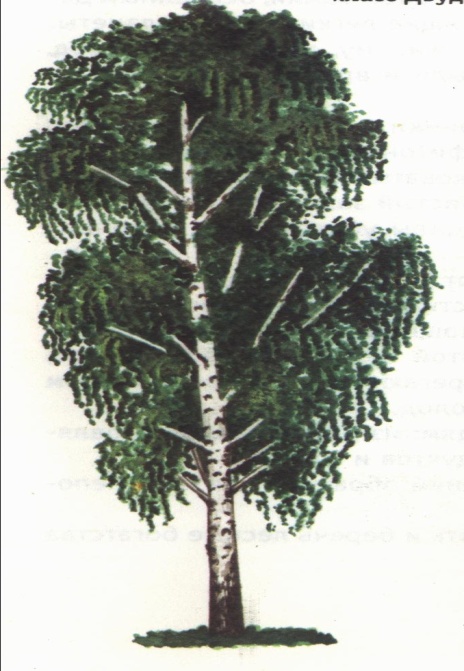 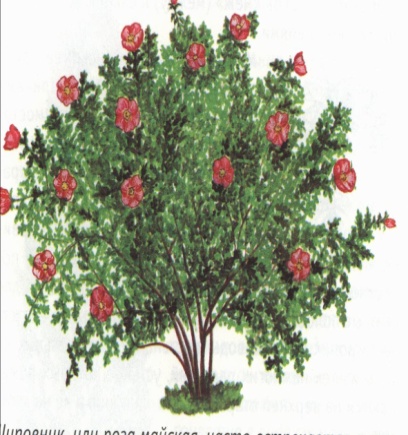 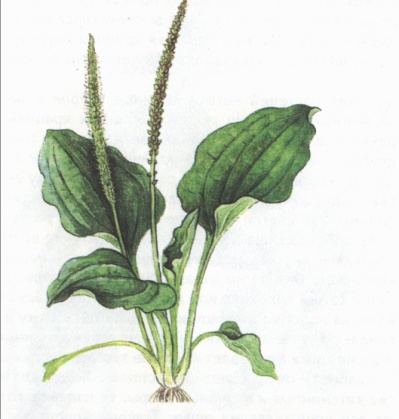 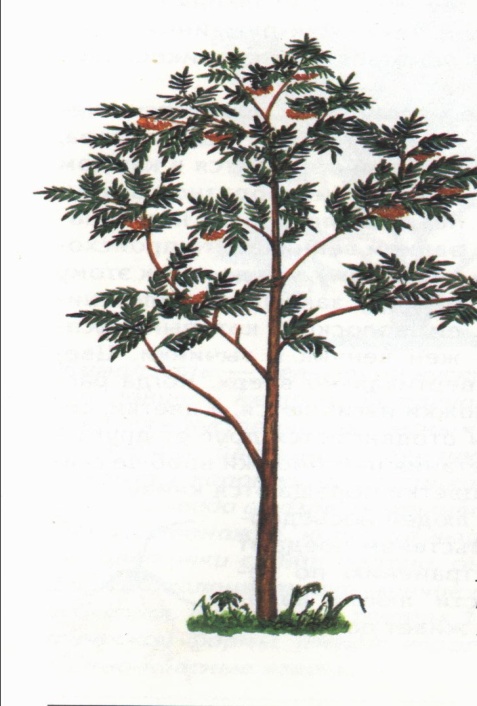 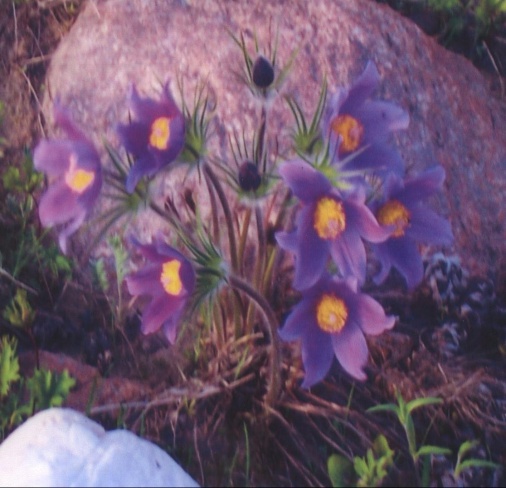 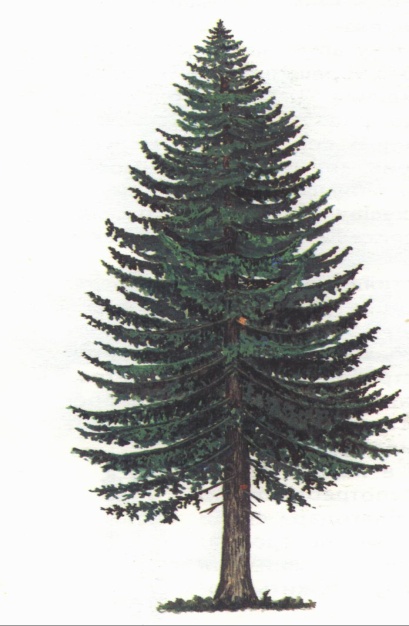 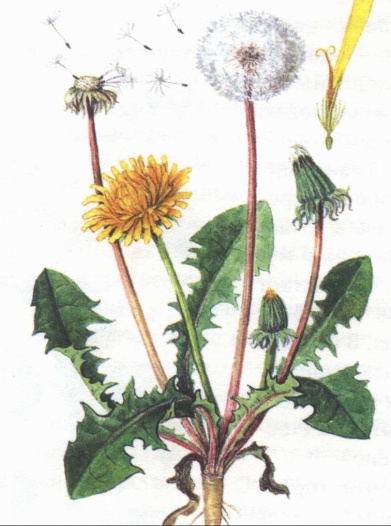 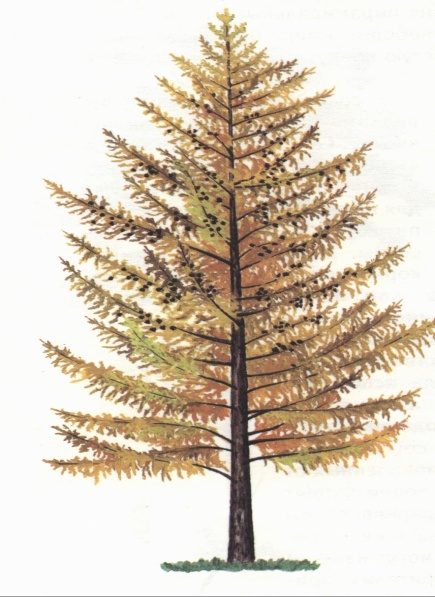 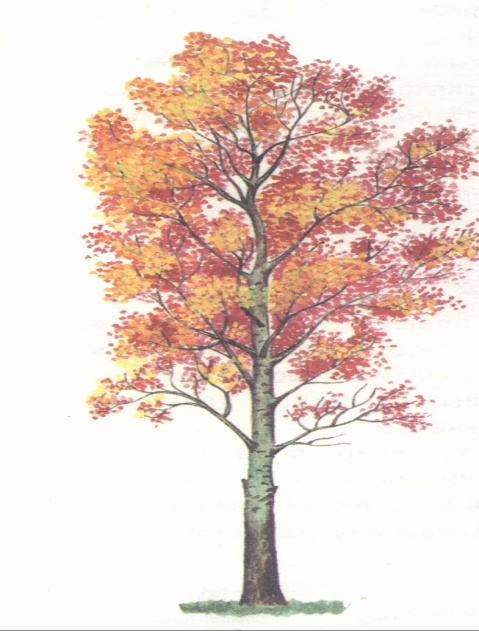 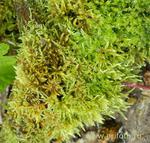 